РАЗВИТИЕ СВЯЗНОЙ РЕЧИ У ДОШКОЛЬНИКОВ С ИСПОЛЬЗОВАНИЕМ ПРИЁМА МОДЕЛИРОВАНИЕВоспитатель И.А. Дасаева 12,03,2015«Учите ребенка каким-нибудь неизвестным ему пяти словам – он будет долго и напрасно мучиться, но свяжите двадцать таких слов с картинками, и он их усвоит на лету» 						             К.Д. УшинскийАктуальность.В настоящее время у детей наблюдаются такие проблемы, как скудный словарный запас, неумение согласовывать слова в предложении, несовершенно логическое мышление. А ведь они – результат плохо развитой памяти. Задача – стимулировать развитие всех видов памяти ребенка - сегодня одна из важнейшихМнемотехника  — совокупность специальных приёмов и способов, облегчающих запоминание нужной информации и увеличивающих объём памяти путём образования ассоциаций(связей). Цели обучения мнемотехнике: формирование ассоциативного мышления; развитие зрительной и слуховой памяти; развитие зрительного и слухового внимания; развитие воображения.Основные задачи мнемотехники: развивать общие способности на основе различных видов памяти, мышления, воображения;осваивать методы и приёмы запоминания, их осознанное применение;способствовать психофизиологической и интеллектуальной  подготовке к школе;обучать запоминанию на основе интеллектуального тренинга.Мнемотаблица  - схема в которой заложена определенная информация. Суть мнемосхемы заключается в следующем: на каждое слово или маленькое словосочетание придумывается картинка (изображение); таким образом весь текст зарисовывается схематично, глядя на эти схемы - рисунки ребенок легко запоминает информацию.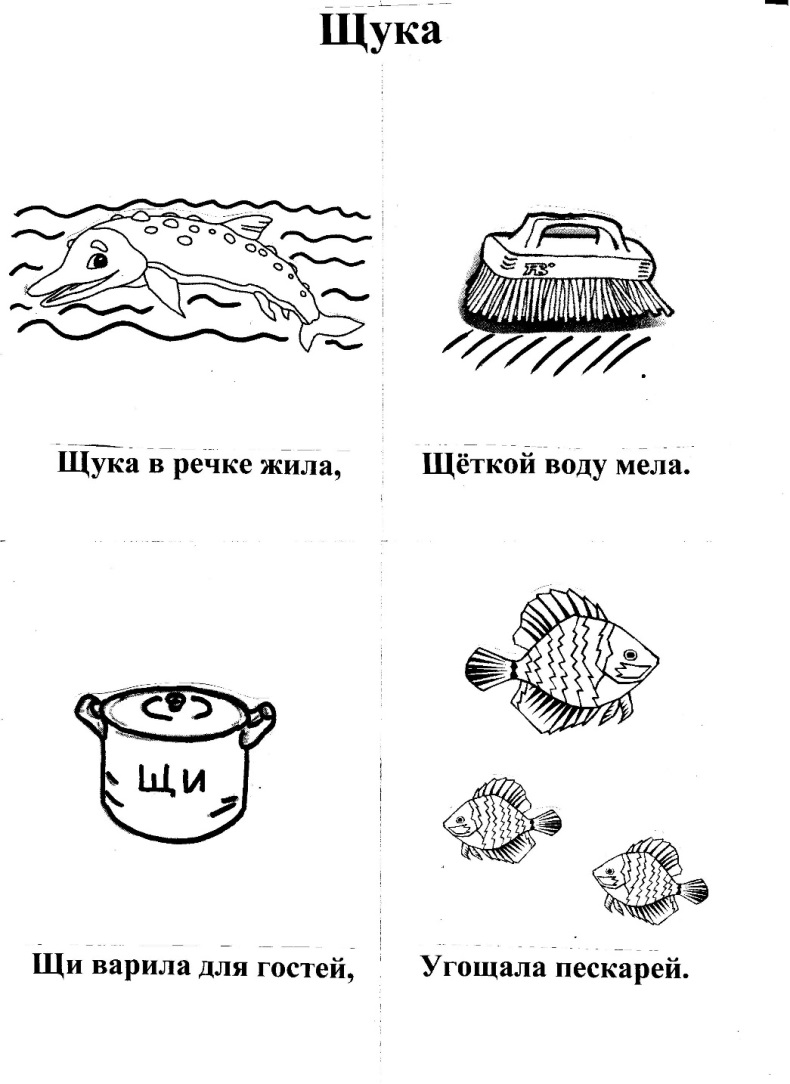 Изображения на мнемотаблице можно располагатьНа одной полосе бумаги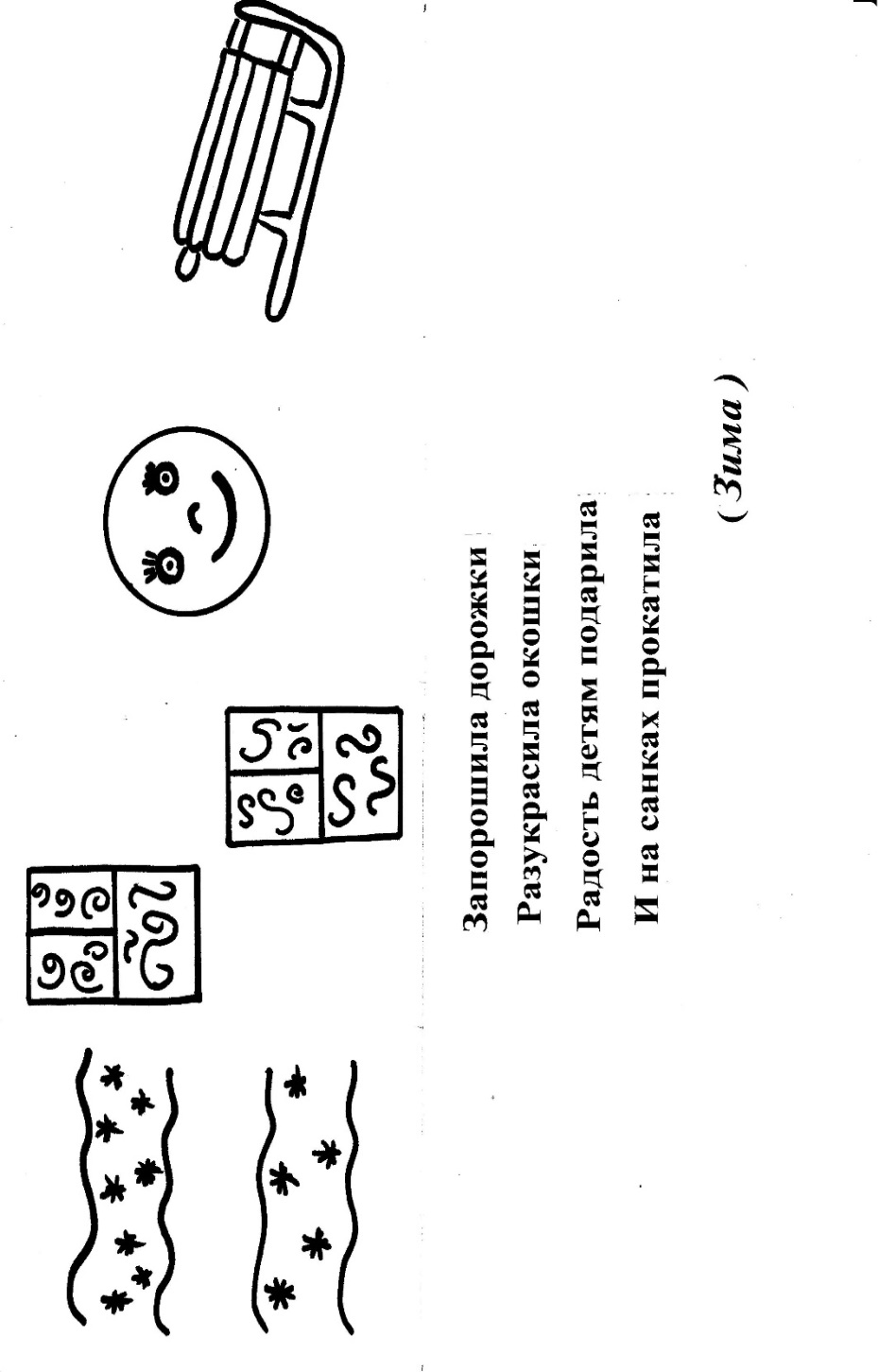 Запорошила дорожкиРазукрасила окошкиРадость детям подарилаИ на санках прокатилаНа отдельных листах или карточках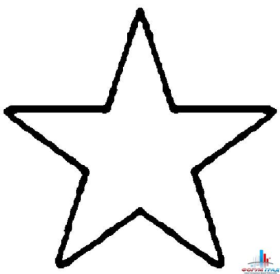 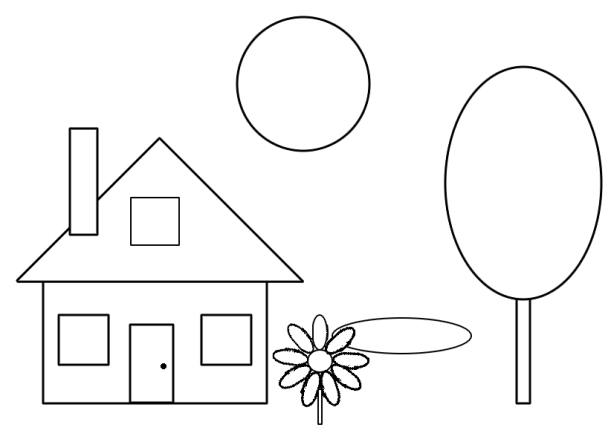 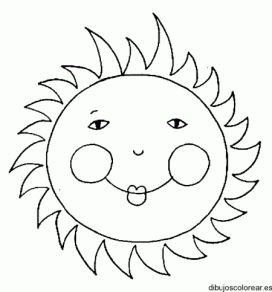 На одном листе , поделив его на несколько частей (таблица)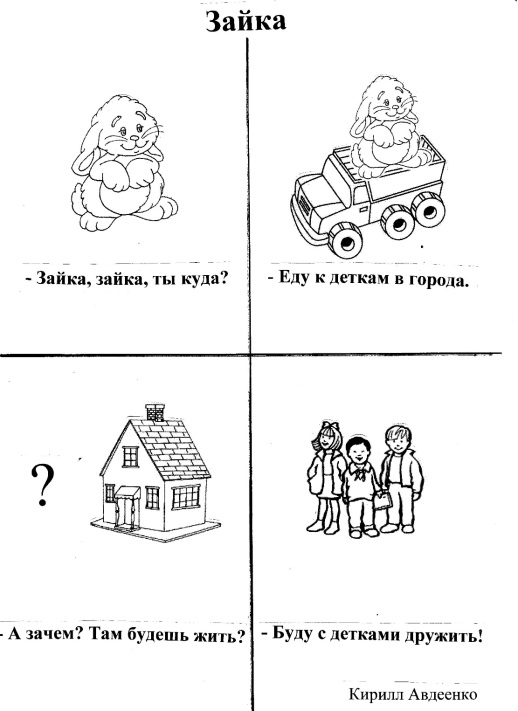 Требования к мнемотаблицамМодель должна отображать обобщенный образ предметаРаскрывать существенное в объектеЗамысел по созданию модели следует обсуждать с детьми, чтобы она была им понятнаЭтапы работы при заучивании стихотворений с  дошкольникамиЧтение стихотворенияБеседа по содержанию, разбор новых словРассматривание готовой таблицы (созданной взрослым)Чтение стихотворения взрослым с опорой на символыРассказывание стихотворения с опорой на символы самими детьми с небольшой помощью взрослогоСамостоятельное рассказывание стихотворения детьми с опорой на схему.С помощью мнемотаблиц 	
удается:Вызвать интерес к заучиванию стиховРазвивать память, речь, мышление, воображениеРазвивать творчествоУвеличивать круг знаний об окружающем миреПреодолевать робость , застенчивость, стеснительность детейИспользование мнемотаблиц при изучении состава числаТаблицы используют  в конце занятия, как закрепляющий момент при работе с составом числа. Таблицу сначала следует рассмотреть, подробно разобрать.  Например, таблица на состав числа 4 из двух меньших чисел. Разбираем: число 4 состоит из двух и двух (2 угла над 4 и 2 угла под 4, двух и двух чёрточек (справа и слева от цифры 4, одного и трёх (по диагонали, где изображение I и треугольника.  Далее разбираем вторую диагональ: у квадрата 4 стороны и 4 угла, буква М - из 4 палочек. Заключительный момент – детям предлагают зарисовать таблицу по памяти.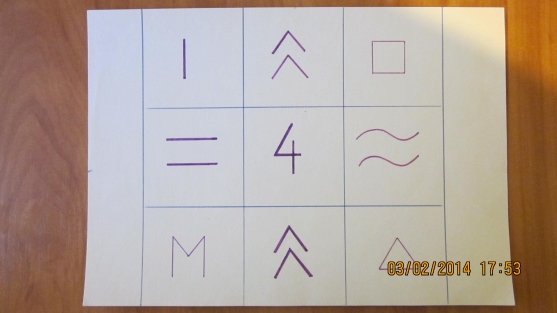 